Группа 3-5 БФУчебная практика УП.05 – 6 часовМитяков А.А., Нестеров С.С.ВНИМАНИЕ! Работу выполнять после МДК 05.01 за 28.04.2020Тема урока: Определение дефекта по изображению и составление технологической карты по его устранению рациональным способом.Задание урока производственного обучения:Описать дефекты изображенные на фото(ответы записать в виде таблицы):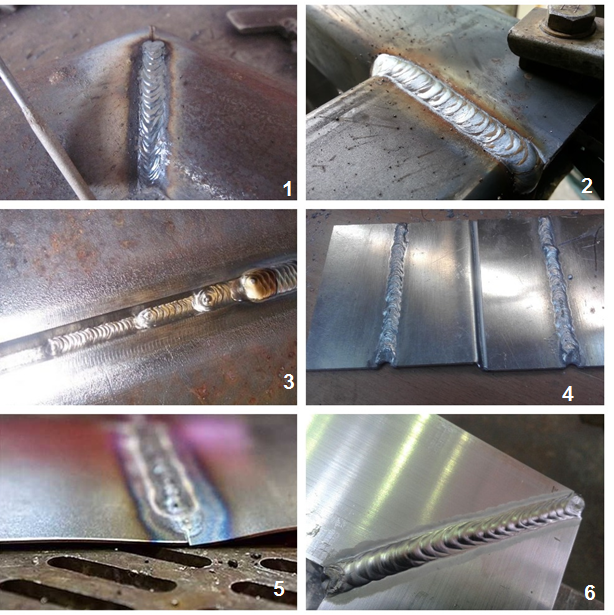 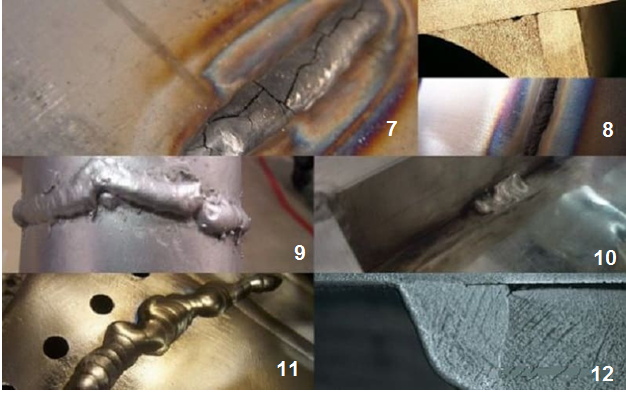 Составить две технологических карты по двум разным дефектам, в которой указать последовательность устранения дефекта, пользуясь конспектами уроков МДК 05.01 Техника и технология газовой сварки(наплавки)Оформить работу и отправить по ссылке https://vk.com/id308588669Срок сдачи работы 30.04.2020ТЕХНОЛОГИЧЕСКАЯ КАРТА по заданию урока производственного обученияТЕХНОЛОГИЧЕСКАЯ КАРТА по заданию урока производственного обученияТЕХНОЛОГИЧЕСКАЯ КАРТА по заданию урока производственного обученияТЕХНОЛОГИЧЕСКАЯ КАРТА по заданию урока производственного обученияТЕХНОЛОГИЧЕСКАЯ КАРТА по заданию урока производственного обученияТЕХНОЛОГИЧЕСКАЯ КАРТА по заданию урока производственного обученияТЕХНОЛОГИЧЕСКАЯ КАРТА по заданию урока производственного обученияТЕХНОЛОГИЧЕСКАЯ КАРТА по заданию урока производственного обученияТЕХНОЛОГИЧЕСКАЯ КАРТА по заданию урока производственного обученияТЕХНОЛОГИЧЕСКАЯ КАРТА по заданию урока производственного обученияТЕХНОЛОГИЧЕСКАЯ КАРТА по заданию урока производственного обученияТЕХНОЛОГИЧЕСКАЯ КАРТА по заданию урока производственного обученияТема урока:Тема урока:Тема урока:Тема урока:Тема урока:Наименование профессии по основной профессиональной образовательной программе среднего профессионального образования – программе подготовки квалифицированных рабочих, служащих: Наименование профессии по основной профессиональной образовательной программе среднего профессионального образования – программе подготовки квалифицированных рабочих, служащих: Наименование профессии по основной профессиональной образовательной программе среднего профессионального образования – программе подготовки квалифицированных рабочих, служащих: Наименование профессии по основной профессиональной образовательной программе среднего профессионального образования – программе подготовки квалифицированных рабочих, служащих: Наименование профессии по основной профессиональной образовательной программе среднего профессионального образования – программе подготовки квалифицированных рабочих, служащих: Наименование профессии по основной профессиональной образовательной программе среднего профессионального образования – программе подготовки квалифицированных рабочих, служащих: Профессия15.01.05  Сварщик (ручной и частично механизированной сварки (наплавки)Профессия15.01.05  Сварщик (ручной и частично механизированной сварки (наплавки)Профессия15.01.05  Сварщик (ручной и частично механизированной сварки (наплавки)Профессия15.01.05  Сварщик (ручной и частично механизированной сварки (наплавки)Профессия15.01.05  Сварщик (ручной и частично механизированной сварки (наплавки)Профессия15.01.05  Сварщик (ручной и частично механизированной сварки (наплавки)Профессиональные компетенции:Профессиональные компетенции:Профессиональные компетенции:Профессиональные компетенции:ПК 1.1. Выполнять типовые слесарные операции, применяемые при подготовке металла к сварке.ПК 1.2. Подготавливать газовые баллоны, регулирующую и коммуникационную аппаратуру для сварки и резки.ПК 1.3. Выполнять сборку изделий под сварку.ПК 1.4. Проверять точность сборки.ПК 2.1. Выполнять газовую сварку средней сложности и сложных узлов, деталей и трубопроводов из углеродистых и конструкционных сталей и простых деталей из цветных металлов и сплавов.ПК 2.4. Выполнять кислородную, воздушно-плазменную резку металлов прямолинейной и сложной конфигурации.ПК 2.5. Читать чертежи средней сложности и сложных сварных металлоконструкций.ПК 2.6. Обеспечивать безопасное выполнение сварочных работ на рабочем месте в соответствии с санитарно-техническими требованиями и требованиями охраны трудаПК 4.1. Выполнять зачистку швов после сварки.ПК 4.2. Определять причины дефектов сварочных швов и соединений.ПК 4.3. Предупреждать и устранять различные виды дефектов в сварных швах.ПК 4.4. Выполнять горячую правку сложных конструкцийПК 1.1. Выполнять типовые слесарные операции, применяемые при подготовке металла к сварке.ПК 1.2. Подготавливать газовые баллоны, регулирующую и коммуникационную аппаратуру для сварки и резки.ПК 1.3. Выполнять сборку изделий под сварку.ПК 1.4. Проверять точность сборки.ПК 2.1. Выполнять газовую сварку средней сложности и сложных узлов, деталей и трубопроводов из углеродистых и конструкционных сталей и простых деталей из цветных металлов и сплавов.ПК 2.4. Выполнять кислородную, воздушно-плазменную резку металлов прямолинейной и сложной конфигурации.ПК 2.5. Читать чертежи средней сложности и сложных сварных металлоконструкций.ПК 2.6. Обеспечивать безопасное выполнение сварочных работ на рабочем месте в соответствии с санитарно-техническими требованиями и требованиями охраны трудаПК 4.1. Выполнять зачистку швов после сварки.ПК 4.2. Определять причины дефектов сварочных швов и соединений.ПК 4.3. Предупреждать и устранять различные виды дефектов в сварных швах.ПК 4.4. Выполнять горячую правку сложных конструкцийПК 1.1. Выполнять типовые слесарные операции, применяемые при подготовке металла к сварке.ПК 1.2. Подготавливать газовые баллоны, регулирующую и коммуникационную аппаратуру для сварки и резки.ПК 1.3. Выполнять сборку изделий под сварку.ПК 1.4. Проверять точность сборки.ПК 2.1. Выполнять газовую сварку средней сложности и сложных узлов, деталей и трубопроводов из углеродистых и конструкционных сталей и простых деталей из цветных металлов и сплавов.ПК 2.4. Выполнять кислородную, воздушно-плазменную резку металлов прямолинейной и сложной конфигурации.ПК 2.5. Читать чертежи средней сложности и сложных сварных металлоконструкций.ПК 2.6. Обеспечивать безопасное выполнение сварочных работ на рабочем месте в соответствии с санитарно-техническими требованиями и требованиями охраны трудаПК 4.1. Выполнять зачистку швов после сварки.ПК 4.2. Определять причины дефектов сварочных швов и соединений.ПК 4.3. Предупреждать и устранять различные виды дефектов в сварных швах.ПК 4.4. Выполнять горячую правку сложных конструкцийПК 1.1. Выполнять типовые слесарные операции, применяемые при подготовке металла к сварке.ПК 1.2. Подготавливать газовые баллоны, регулирующую и коммуникационную аппаратуру для сварки и резки.ПК 1.3. Выполнять сборку изделий под сварку.ПК 1.4. Проверять точность сборки.ПК 2.1. Выполнять газовую сварку средней сложности и сложных узлов, деталей и трубопроводов из углеродистых и конструкционных сталей и простых деталей из цветных металлов и сплавов.ПК 2.4. Выполнять кислородную, воздушно-плазменную резку металлов прямолинейной и сложной конфигурации.ПК 2.5. Читать чертежи средней сложности и сложных сварных металлоконструкций.ПК 2.6. Обеспечивать безопасное выполнение сварочных работ на рабочем месте в соответствии с санитарно-техническими требованиями и требованиями охраны трудаПК 4.1. Выполнять зачистку швов после сварки.ПК 4.2. Определять причины дефектов сварочных швов и соединений.ПК 4.3. Предупреждать и устранять различные виды дефектов в сварных швах.ПК 4.4. Выполнять горячую правку сложных конструкцийПК 1.1. Выполнять типовые слесарные операции, применяемые при подготовке металла к сварке.ПК 1.2. Подготавливать газовые баллоны, регулирующую и коммуникационную аппаратуру для сварки и резки.ПК 1.3. Выполнять сборку изделий под сварку.ПК 1.4. Проверять точность сборки.ПК 2.1. Выполнять газовую сварку средней сложности и сложных узлов, деталей и трубопроводов из углеродистых и конструкционных сталей и простых деталей из цветных металлов и сплавов.ПК 2.4. Выполнять кислородную, воздушно-плазменную резку металлов прямолинейной и сложной конфигурации.ПК 2.5. Читать чертежи средней сложности и сложных сварных металлоконструкций.ПК 2.6. Обеспечивать безопасное выполнение сварочных работ на рабочем месте в соответствии с санитарно-техническими требованиями и требованиями охраны трудаПК 4.1. Выполнять зачистку швов после сварки.ПК 4.2. Определять причины дефектов сварочных швов и соединений.ПК 4.3. Предупреждать и устранять различные виды дефектов в сварных швах.ПК 4.4. Выполнять горячую правку сложных конструкцийПК 1.1. Выполнять типовые слесарные операции, применяемые при подготовке металла к сварке.ПК 1.2. Подготавливать газовые баллоны, регулирующую и коммуникационную аппаратуру для сварки и резки.ПК 1.3. Выполнять сборку изделий под сварку.ПК 1.4. Проверять точность сборки.ПК 2.1. Выполнять газовую сварку средней сложности и сложных узлов, деталей и трубопроводов из углеродистых и конструкционных сталей и простых деталей из цветных металлов и сплавов.ПК 2.4. Выполнять кислородную, воздушно-плазменную резку металлов прямолинейной и сложной конфигурации.ПК 2.5. Читать чертежи средней сложности и сложных сварных металлоконструкций.ПК 2.6. Обеспечивать безопасное выполнение сварочных работ на рабочем месте в соответствии с санитарно-техническими требованиями и требованиями охраны трудаПК 4.1. Выполнять зачистку швов после сварки.ПК 4.2. Определять причины дефектов сварочных швов и соединений.ПК 4.3. Предупреждать и устранять различные виды дефектов в сварных швах.ПК 4.4. Выполнять горячую правку сложных конструкцийПК 1.1. Выполнять типовые слесарные операции, применяемые при подготовке металла к сварке.ПК 1.2. Подготавливать газовые баллоны, регулирующую и коммуникационную аппаратуру для сварки и резки.ПК 1.3. Выполнять сборку изделий под сварку.ПК 1.4. Проверять точность сборки.ПК 2.1. Выполнять газовую сварку средней сложности и сложных узлов, деталей и трубопроводов из углеродистых и конструкционных сталей и простых деталей из цветных металлов и сплавов.ПК 2.4. Выполнять кислородную, воздушно-плазменную резку металлов прямолинейной и сложной конфигурации.ПК 2.5. Читать чертежи средней сложности и сложных сварных металлоконструкций.ПК 2.6. Обеспечивать безопасное выполнение сварочных работ на рабочем месте в соответствии с санитарно-техническими требованиями и требованиями охраны трудаПК 4.1. Выполнять зачистку швов после сварки.ПК 4.2. Определять причины дефектов сварочных швов и соединений.ПК 4.3. Предупреждать и устранять различные виды дефектов в сварных швах.ПК 4.4. Выполнять горячую правку сложных конструкцийПК 1.1. Выполнять типовые слесарные операции, применяемые при подготовке металла к сварке.ПК 1.2. Подготавливать газовые баллоны, регулирующую и коммуникационную аппаратуру для сварки и резки.ПК 1.3. Выполнять сборку изделий под сварку.ПК 1.4. Проверять точность сборки.ПК 2.1. Выполнять газовую сварку средней сложности и сложных узлов, деталей и трубопроводов из углеродистых и конструкционных сталей и простых деталей из цветных металлов и сплавов.ПК 2.4. Выполнять кислородную, воздушно-плазменную резку металлов прямолинейной и сложной конфигурации.ПК 2.5. Читать чертежи средней сложности и сложных сварных металлоконструкций.ПК 2.6. Обеспечивать безопасное выполнение сварочных работ на рабочем месте в соответствии с санитарно-техническими требованиями и требованиями охраны трудаПК 4.1. Выполнять зачистку швов после сварки.ПК 4.2. Определять причины дефектов сварочных швов и соединений.ПК 4.3. Предупреждать и устранять различные виды дефектов в сварных швах.ПК 4.4. Выполнять горячую правку сложных конструкцийФИО студента:ФИО студента:ФИО студента:Подпись студента:Разряд:ИСХОДНЫЕ ДАННЫЕ ПРАКТИЧЕСКОГО ЭТАПАИСХОДНЫЕ ДАННЫЕ ПРАКТИЧЕСКОГО ЭТАПАИСХОДНЫЕ ДАННЫЕ ПРАКТИЧЕСКОГО ЭТАПАИСХОДНЫЕ ДАННЫЕ ПРАКТИЧЕСКОГО ЭТАПАИСХОДНЫЕ ДАННЫЕ ПРАКТИЧЕСКОГО ЭТАПАИСХОДНЫЕ ДАННЫЕ ПРАКТИЧЕСКОГО ЭТАПАИСХОДНЫЕ ДАННЫЕ ПРАКТИЧЕСКОГО ЭТАПАИСХОДНЫЕ ДАННЫЕ ПРАКТИЧЕСКОГО ЭТАПАИСХОДНЫЕ ДАННЫЕ ПРАКТИЧЕСКОГО ЭТАПАИСХОДНЫЕ ДАННЫЕ ПРАКТИЧЕСКОГО ЭТАПАИСХОДНЫЕ ДАННЫЕ ПРАКТИЧЕСКОГО ЭТАПАИСХОДНЫЕ ДАННЫЕ ПРАКТИЧЕСКОГО ЭТАПАКОНСТРУКТИВНЫЕ ЭЛЕМЕНТЫ СОЕДИНЕНИЯ И СВАРНОГО ШВАКОНСТРУКТИВНЫЕ ЭЛЕМЕНТЫ СОЕДИНЕНИЯ И СВАРНОГО ШВАКОНСТРУКТИВНЫЕ ЭЛЕМЕНТЫ СОЕДИНЕНИЯ И СВАРНОГО ШВАКОНСТРУКТИВНЫЕ ЭЛЕМЕНТЫ СОЕДИНЕНИЯ И СВАРНОГО ШВАКОНСТРУКТИВНЫЕ ЭЛЕМЕНТЫ СОЕДИНЕНИЯ И СВАРНОГО ШВАКОНСТРУКТИВНЫЕ ЭЛЕМЕНТЫ СОЕДИНЕНИЯ И СВАРНОГО ШВАКОНСТРУКТИВНЫЕ ЭЛЕМЕНТЫ СОЕДИНЕНИЯ И СВАРНОГО ШВАКОНСТРУКТИВНЫЕ ЭЛЕМЕНТЫ СОЕДИНЕНИЯ И СВАРНОГО ШВАКОНСТРУКТИВНЫЕ ЭЛЕМЕНТЫ СОЕДИНЕНИЯ И СВАРНОГО ШВАКОНСТРУКТИВНЫЕ ЭЛЕМЕНТЫ СОЕДИНЕНИЯ И СВАРНОГО ШВАКОНСТРУКТИВНЫЕ ЭЛЕМЕНТЫ СОЕДИНЕНИЯ И СВАРНОГО ШВАКОНСТРУКТИВНЫЕ ЭЛЕМЕНТЫ СОЕДИНЕНИЯ И СВАРНОГО ШВАРЕЖИМЫ СВАРКИРЕЖИМЫ СВАРКИРЕЖИМЫ СВАРКИРЕЖИМЫ СВАРКИРЕЖИМЫ СВАРКИРЕЖИМЫ СВАРКИРЕЖИМЫ СВАРКИРЕЖИМЫ СВАРКИРЕЖИМЫ СВАРКИРЕЖИМЫ СВАРКИРЕЖИМЫ СВАРКИРЕЖИМЫ СВАРКИТРЕБОВАНИЯ К ПРИХВАТКЕТРЕБОВАНИЯ К ПРИХВАТКЕТРЕБОВАНИЯ К ПРИХВАТКЕТРЕБОВАНИЯ К ПРИХВАТКЕТРЕБОВАНИЯ К ПРИХВАТКЕТРЕБОВАНИЯ К ПРИХВАТКЕТРЕБОВАНИЯ К ПРИХВАТКЕТРЕБОВАНИЯ К ПРИХВАТКЕТРЕБОВАНИЯ К ПРИХВАТКЕТРЕБОВАНИЯ К ПРИХВАТКЕТРЕБОВАНИЯ К ПРИХВАТКЕТРЕБОВАНИЯ К ПРИХВАТКЕДОПОЛНИТЕЛЬНЫЕ ТРЕБОВАНИЯ И РЕКОМЕНДАЦИИДОПОЛНИТЕЛЬНЫЕ ТРЕБОВАНИЯ И РЕКОМЕНДАЦИИДОПОЛНИТЕЛЬНЫЕ ТРЕБОВАНИЯ И РЕКОМЕНДАЦИИДОПОЛНИТЕЛЬНЫЕ ТРЕБОВАНИЯ И РЕКОМЕНДАЦИИДОПОЛНИТЕЛЬНЫЕ ТРЕБОВАНИЯ И РЕКОМЕНДАЦИИДОПОЛНИТЕЛЬНЫЕ ТРЕБОВАНИЯ И РЕКОМЕНДАЦИИДОПОЛНИТЕЛЬНЫЕ ТРЕБОВАНИЯ И РЕКОМЕНДАЦИИДОПОЛНИТЕЛЬНЫЕ ТРЕБОВАНИЯ И РЕКОМЕНДАЦИИДОПОЛНИТЕЛЬНЫЕ ТРЕБОВАНИЯ И РЕКОМЕНДАЦИИДОПОЛНИТЕЛЬНЫЕ ТРЕБОВАНИЯ И РЕКОМЕНДАЦИИДОПОЛНИТЕЛЬНЫЕ ТРЕБОВАНИЯ И РЕКОМЕНДАЦИИДОПОЛНИТЕЛЬНЫЕ ТРЕБОВАНИЯ И РЕКОМЕНДАЦИИПЕРЕЧЕНЬ И ПОСЛЕДОВАТЕЛЬНОСТЬ ОПЕРАЦИЙПЕРЕЧЕНЬ И ПОСЛЕДОВАТЕЛЬНОСТЬ ОПЕРАЦИЙПЕРЕЧЕНЬ И ПОСЛЕДОВАТЕЛЬНОСТЬ ОПЕРАЦИЙПЕРЕЧЕНЬ И ПОСЛЕДОВАТЕЛЬНОСТЬ ОПЕРАЦИЙПЕРЕЧЕНЬ И ПОСЛЕДОВАТЕЛЬНОСТЬ ОПЕРАЦИЙПЕРЕЧЕНЬ И ПОСЛЕДОВАТЕЛЬНОСТЬ ОПЕРАЦИЙПЕРЕЧЕНЬ И ПОСЛЕДОВАТЕЛЬНОСТЬ ОПЕРАЦИЙПЕРЕЧЕНЬ И ПОСЛЕДОВАТЕЛЬНОСТЬ ОПЕРАЦИЙПЕРЕЧЕНЬ И ПОСЛЕДОВАТЕЛЬНОСТЬ ОПЕРАЦИЙПЕРЕЧЕНЬ И ПОСЛЕДОВАТЕЛЬНОСТЬ ОПЕРАЦИЙПЕРЕЧЕНЬ И ПОСЛЕДОВАТЕЛЬНОСТЬ ОПЕРАЦИЙПЕРЕЧЕНЬ И ПОСЛЕДОВАТЕЛЬНОСТЬ ОПЕРАЦИЙ№ОперацияСодержание операцийСодержание операцийСодержание операцийСодержание операцийСодержание операцийСодержание операцийСодержание операцийОборудование и инструментОборудование и инструментОборудование и инструментВходной контроль Подготовка к сборкеСборкаКонтроль сборки Предварительный подогревСварка Контроль качестваИсправление дефектовОкончание работы